РЕШЕНИЕВ соответствии со статьями 34, 60 Решения Городской Думы Петропавловск-Камчатского городского округа от 13.07.2018 № 82-нд 
«О Регламенте Городской Думы Петропавловск-Камчатского городского округа» Городская Дума Петропавловск-Камчатского городского округаРЕШИЛА:1. Утвердить план нормотворческой деятельности Городской Думы Петропавловск-Камчатского городского округа на II полугодие 2020 года согласно приложению к настоящему решению.2. Направить план нормотворческой деятельности Городской Думы Петропавловск-Камчатского городского округа на II полугодие 2020 года 
в комитеты Городской Думы Петропавловск-Камчатского городского округа 
и администрацию Петропавловск-Камчатского городского округа.3. Контроль за исполнением настоящего решения возложить 
на председателя Городской Думы Петропавловск-Камчатского городского округа.Приложение к решению Городской Думы Петропавловск-Камчатского городского округа от 24.06.2020 № 692-рПлан 
нормотворческой деятельности Городской Думы Петропавловск-Камчатского городского округа на второе полугодие 2020 года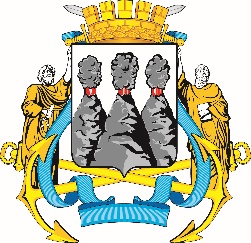 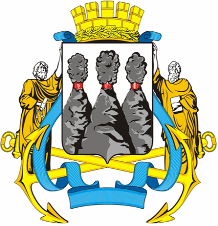 ГОРОДСКАЯ ДУМАПЕТРОПАВЛОВСК-КАМЧАТСКОГО ГОРОДСКОГО ОКРУГАот 24.06.2020 № 692-р30-я сессияг.Петропавловск-КамчатскийОб утверждении плана нормотворческой деятельности Городской Думы Петропавловск-Камчатского городского округа на II полугодие 2020 годаПредседатель Городской Думы 
Петропавловск-Камчатского городского округа  Г.В. Монахова                       № пункта(под-пункта)Наименование проекта правового акта Городской Думы Петропавловск-Камчатского городского округаОсновной исполнитель 
по разработке проекта правового акта (разработчик)Перечень соисполнителей по разработке проекта правового акта(при наличии)Сроки внесения проекта правового акта(квартал)1. Проекты нормативных правовых актов Городской Думы Петропавловск-Камчатского городского округа1. Проекты нормативных правовых актов Городской Думы Петропавловск-Камчатского городского округа1. Проекты нормативных правовых актов Городской Думы Петропавловск-Камчатского городского округа1. Проекты нормативных правовых актов Городской Думы Петропавловск-Камчатского городского округа1. Проекты нормативных правовых актов Городской Думы Петропавловск-Камчатского городского округа1.1О принятии Решения Городской Думы Петропавловск-Камчатского городского округа «Об исполнении бюджета Петропавловск-Камчатского городского округа за 2019 год»Управление финансов администрации Петропавловск-Камчатского городского округа III1.2О внесении изменений в Решение Городской Думы Петропавловск-Камчатского городского округа от 13.07.2018 № 82-нд «О Регламенте Городской Думы Петропавловск-Камчатского городского округа»Городская Дума Петропавловск-Камчатского городского округаIII1.3О Молодежном Парламенте при Городской Думе Петропавловск-Камчатского городского округаГородская Дума Петропавловск-Камчатского городского округаIII1.4О внесении изменений в Решение Городской Думы Петропавловск-Камчатского городского округа от 26.04.2019 № 170-нд «О правилах благоустройства территории Петропавловск-Камчатского городского округа»Контрольное Управление администрации Петропавловск-Камчатского городского округаIII - IV1.5О внесении изменений в Решение Городской Думы Петропавловск-Камчатского городского округа от 08.11.2019 № 206-нд «Об утверждении Стратегии социально-экономического развития Петропавловск-Камчатского городского округа на период до 2030 года»Управление экономического развития и имущественных отношений администрации Петропавловск-Камчатского городского округаIII - IV1.6О внесении изменений в Решение Городской Думы Петропавловск-Камчатского городского округа от 27.12.2013 № 164-нд «О порядке создания условий для обеспечения жителей Петропавловск-Камчатского городского округа услугами связи, общественного питания, торговли и бытового обслуживания»Управление экономического развития и имущественных отношений администрации Петропавловск-Камчатского городского округаIII – IV 1.7О порядке принятия решения о применении к депутату Городской Думы Петропавловск-Камчатского городского округа мер ответственности (предусмотренных частью 7.3-1 статьи 40 Федерального закона «Об общих принципах организации местного самоуправления в Российской Федерации» в соответствии с законом Камчатского края)Городская Дума Петропавловск-Камчатского городского округаIII - IV1.8О внесении изменений в Решение Городской Думы Петропавловск-Камчатского городского округа от 12.10.2010 № 294-нд «О принятии решения о Правилах землепользования 
и застройки Петропавловск-Камчатского городского округа» Управление архитектуры, градостроительства и земельных отношений администрацииПетропавловск-Камчатского 
городского округаIII – IV1.9О внесении изменений в Решение Городской Думы Петропавловск-Камчатского городского округа от 02.03.2016 № 397-нд «О Контрольно-счетной палате Петропавловск-Камчатского городского округа»Контрольно-счетнаяпалата Петропавловск-Камчатскогогородского округаIII - IV1.10О внесении изменений в Решение Городской Думы Петропавловск-Камчатского городского округа от 27.12.2013 № 305-нд «О земельном налоге на территории Петропавловск-Камчатского городского округа»Управление экономического развития и имущественных отношений администрации Петропавловск-Камчатского городского округаIV1.11О принятии Решения Городской Думы Петропавловск-Камчатского городского округа «О бюджете Петропавловск-Камчатского городского округа на 2021 год и плановый период 2022-2023 годов»Управление финансов администрации Петропавловск-Камчатского городского округаIV1.12О внесении изменений в Решение Городской Думы Петропавловск-Камчатского городского округа от 28.08.2013 № 122-нд 
«О гарантиях и компенсациях для лиц, являющихся работниками организаций, финансируемых из бюджета Петропавловск-Камчатского городского округа»Рабочая группа,созданная решением Городской Думы Петропавловск-Камчатского городского округа от 20.05.2020 № 677-рIV1.13О внесении изменений в Устав Петропавловск-Камчатского городского округаУправление делами администрации Петропавловск-Камчатского городского округаГородская Дума Петропавловск-Камчатского городского округапо мере необходимости1.14О внесении изменений в Решение Городской Думы Петропавловск-Камчатского городского округа от 27.12.2013 № 173-нд «О бюджетном процессе в Петропавловск-Камчатском городском округе»Управление финансов администрации Петропавловск-Камчатского городского округапо мере необходимости2. Проекты иных правовых актов Городской Думы Петропавловск-Камчатского городского округа2. Проекты иных правовых актов Городской Думы Петропавловск-Камчатского городского округа2. Проекты иных правовых актов Городской Думы Петропавловск-Камчатского городского округа2. Проекты иных правовых актов Городской Думы Петропавловск-Камчатского городского округа2. Проекты иных правовых актов Городской Думы Петропавловск-Камчатского городского округа2.1О внесении изменений в перечень наказов избирателей Петропавловск-Камчатского городского округа на 2020 год, поступивших депутатам Городской Думы Петропавловск-Камчатского городского округа, утвержденный решением Городской Думы Петропавловск-Камчатского городского округа от 26.06.2019 
№ 469-рГородская Дума Петропавловск-Камчатского городского округапо мере необходимости2.2О внесении изменений в перечень наказов избирателей Петропавловск-Камчатского городского округа на 2021 год, поступивших депутатам Городской Думы Петропавловск-Камчатского городского округа Городская Дума Петропавловск-Камчатского городского округапо мере необходимости